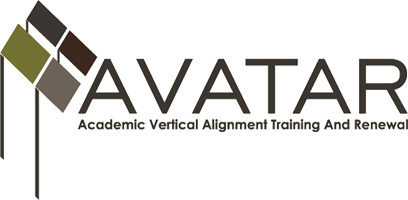 Partnership Meeting – Region 8WEDNESDAY, MAY 25, 2016	9-11 a.m.AgendaProfessional Development Date – June 2, 2-4 p.m.Information to Include in PresentationBackground for HB5 College Preparatory CoursesAVATAR Data related to college ready and college enrollmentBenefit to StudentsTC’s roleA&M’s roleISD’s rolesProcess taken by DeKalb ISD to implement coursesViewpoints: Administration, Counselor, TeachersScheduling, Curriculum, Success, Problems, Etc...Resources for other ISDsOrder of Presentation/Power PointDocuments/Handouts Otherwww.untavatar.org